   									Проект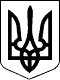 З А К О Н   У К Р А Ї Н И 
Про державну реєстрацію геномної інформації людиниЦей Закон визначає правові засади оброблення і державної реєстрації геномної інформації людини та поширюється на всі випадки оброблення геномної інформації в Україні.Стаття 1. Визначення термінів1. У цьому Законі наведені нижче терміни вживаються в такому значенні:1) абетково-цифровий код – це ряд літер і цифр, який використовується з метою знеособлення інформації в разі надіслання інформації Адміністратору і поміщення до бази даних геномної інформації людини;2) автоматизована інформаційно-пошукова система (далі – АІПС) –автоматизована система формування та ведення бази даних геномної інформації людини;3) база даних геномної інформації людини (далі – База даних) – сукупність упорядкованих даних геномної інформації в електронній формі;4) біологічний матеріал – тканини і виділення тіла людини, останків померлої людини, що містять геномну інформацію людини;5) відбір біологічного матеріалу – дія або сукупність дій, таких як  отримання, облік та зберігання біологічного матеріалу, з якого можливо встановити геномну інформацію;6) геномна інформація людини (далі – геномна інформація) – генетичні ознаки людини та відомості про них;7) молекулярно-генетична експертиза (дослідження) для здійснення державної реєстрації геномної інформації – дослідження біологічного матеріалу з метою отримання генетичних ознак людини;8) оброблення геномної інформації – будь-яка дія або сукупність дій, таких як збирання, реєстрація, накопичення, зберігання, поновлення, пошук, використання і поширення (розповсюдження, передача), знеособлення, знищення геномної інформації;9) особа, зникла безвісти, – фізична особа, стосовно якої немає відомостей про її місцеперебування на момент подання заявником заяви про її розшук;10) реєстраційна карта – документ, який містить відомості, визначені цим Законом, для проведення державної реєстрації геномної інформації людини.Стаття 2. Законодавство про державну реєстрацію геномної інформації1. Законодавство про державну реєстрацію геномної інформації складають Конституція України, цей Закон, Закон України «Про захист персональних даних», інші закони та підзаконні нормативно-правові акти, міжнародні договори України, згоду на обов’язковість яких надано Верховною Радою України.2. У разі якщо міжнародним договором України, згода на обов’язковість якого надана Верховною Радою України, установлено інші правила, ніж передбачені цим Законом, застосовуються правила, передбачені таким міжнародним договором.Стаття 3. Принципи державної реєстрації геномної інформаціїДержавна реєстрація геномної інформації проводиться з дотриманням загальновизнаних прав і свобод людини і громадянина відповідно до принципів законності, гуманізму, конфіденційності, поєднання добровільності та обов'язковості.Стаття 4. Державна реєстрація геномної інформації1. Державна реєстрація геномної інформації проводиться з метою:1) профілактики кримінальних правопорушень;2) установлення осіб, які вчинили кримінальні правопорушення;3) розшуку осіб, зниклих безвісти;4) ідентифікації невпізнаних трупів людей;5) ідентифікації особи людини, яка за станом свого здоров’я чи за віком не може повідомити відомості про себе.2. Державна реєстрація геномної інформації громадян України, іноземців та осіб без громадянства проводиться згідно із цим Законом.3. Проведення державної реєстрації геномної інформації не повинно становити небезпеку для життя і здоров’я людини, принижувати її честь та гідність.4. Державна реєстрація геномної інформації полягає в поміщенні знеособлених генетичних ознак людини та відомостей про них до Бази даних.5. В Україні проводяться обов’язкова та добровільна державна реєстрація геномної інформації.6. База даних є державною власністю, держателем якої є Міністерство внутрішніх справ України (далі – Держатель).Держатель має право доступу до відомостей, унесених до Бази даних, у повному обсязі.7. Адміністратором Бази даних (далі – Адміністратор) є Державний науково-дослідний експертно-криміналістичний центр Міністерства внутрішніх справ України, уповноважений Держателем на її ведення.Адміністратор відповідає за технічне, технологічне та програмне забезпечення АІПС, поміщення, збереження, захист, оброблення та надання інформації, що міститься в Базі даних.Стаття 5. Обов’язкова державна реєстрація геномної інформації1. Обов’язковій державній реєстрації геномної інформації підлягає геномна інформація:1) осіб, притягнених до кримінальної відповідальності за вчинення умисних злочинів проти життя, здоров’я, статевої свободи, статевої недоторканості особи, щодо яких обрано запобіжний захід;2) осіб, які вчинили злочини проти життя, здоров’я, статевої свободи, статевої недоторканості особи, до яких за рішенням суду застосовані примусові заходи медичного характеру; 3) осіб, засуджених за вчинення умисних злочинів проти життя, здоров’я, статевої свободи, статевої недоторканості особи; 4) неідентифікованих генетичних ознак, установлених у біологічному матеріалі, вилученому під час проведення слідчих дій з місць учинення кримінальних правопорушень, скоєних в умовах неочевидності, або отриманих під час досудового розслідування кримінальних проваджень; 5) невпізнаних трупів людей та їх останків, відомості про які внесено до Єдиного реєстру досудових розслідувань та щодо яких розпочато розслідування;6) осіб, зниклих безвісти, яка за рішенням органу досудового розслідування може бути встановлена шляхом проведення молекулярно-генетичного дослідження раніше відібраних біологічних зразків або біологічного матеріалу, відібраного з особистих речей особи, зниклої безвісти;7) близьких родичів осіб, зниклих безвісти (біологічні батько, мати,  у разі їх відсутності – діти, а в разі відсутності дітей – брати, сестри або інші біологічні родичі по материнській чи батьківській лінії), якщо немає можливості отримати геномну інформацію, зазначену в пункті 6 частини першої статті 5 цього Закону, у разі їх добровільної згоди.2. Не підлягає повторній державній реєстрації геномна інформація осіб, зазначених у пунктах 2, 3 частини першої статті 5 цього Закону, якщо геномну інформацію цих осіб було внесено до Бази даних на підставі пункту 1 частини першої статті 5 цього Закону.Органом, що здійснює функцію нагляду за додержанням законів при виконанні судових рішень у кримінальних провадженнях (справах), при застосуванні інших заходів примусового характеру, пов’язаних з обмеженням особистої свободи громадян, надсилається Адміністратору відповідна інформація щодо зміни процесуального статусу особи для внесення змін до Бази даних.3. Порядок обов’язкової державної реєстрації геномної інформації та її оброблення визначається Кабінетом Міністрів України.4. Обов’язкова державна реєстрація геномної інформації здійснюється за рахунок коштів державного бюджету.Стаття 6. Добровільна державна реєстрація геномної інформації1. Добровільній державній реєстрації підлягає геномна інформація громадян України, а також іноземців та осіб без громадянства.2. Добровільна державна реєстрація геномної інформації проводиться на підставі письмової заяви особи про відбір у неї біологічного матеріалу та внесення геномної інформації до Бази даних.3. Добровільна державна реєстрація геномної інформації малолітніх, неповнолітніх осіб проводиться на підставі письмової заяви їхніх законних представників. Отримання біологічного матеріалу в малолітніх, неповнолітніх осіб здійснюється в присутності їхніх законних представників.4. Добровільна державна реєстрація геномної інформації громадян України, визнаних у встановленому законодавством порядку недієздатними або обмежених судом у дієздатності, проводиться на підставі письмової заяви їхніх законних представників. Отримання біологічного матеріалу в громадян, визнаних у встановленому законодавством порядку недієздатними або цивільна дієздатність яких обмежена, здійснюється в присутності їхніх законних представників.5. Порядок добровільної державної реєстрації геномної інформації та її оброблення визначається Кабінетом Міністрів України.6. Добровільна державна реєстрація геномної інформації здійснюється на платній основі.Стаття 7. Відбір біологічного матеріалу1. Відбір біологічного матеріалу для проведення обов’язкової державної реєстрації геномної інформації здійснюється:1) в осіб, зазначених у пункті 1 частини першої статті 5 цього Закону, – у порядку, передбаченому кримінальним процесуальним законодавством України;2) в осіб, зазначених у пункті 2 частини першої статті 5 цього Закону, – уповноваженою на те особою спеціального лікувального закладу;3) в осіб, зазначених у пункті 3 частини першої статті 5 цього Закону, –уповноваженою на те особою установи виконання покарань у вигляді позбавлення волі;4) з об’єктів, зазначених у пункті 4 частини першої статті 5 цього Закону, та у невпізнаних трупів та їх останків, зазначених у пункті 5 частини першої статті 5 цього Закону, – у порядку, передбаченому кримінальним процесуальним законодавством України;5) в осіб, зазначених у пункті 6 частини першої статті 5 цього Закону, – у порядку, передбаченому кримінальним процесуальним законодавством України;6) в осіб, зазначених у пункті 7 частини першої статті 5 цього Закону, – у порядку, передбаченому кримінальним процесуальним законодавством України, у разі їх добровільної згоди;7) в осіб, зазначених у частині першій статті 6 цього Закону, – державними спеціалізованими установами, які здійснюють судово-експертну діяльність (далі – державні спеціалізовані установи).2. Під час відбору біологічного матеріалу, передбаченого пунктами 1–6 частини першої статті 7 цього Закону, заповнюється реєстраційна карта, передбачена пунктами 1–7 частини третьої статті 10 цього Закону.3. До відбору біологічного матеріалу як спеціалісти можуть бути залучені фахівці:1) науково-дослідних установ судових експертиз Міністерства юстиції України, судово-медичних установ та закладів Міністерства охорони здоров’я України;2) Експертної служби Міністерства внутрішніх справ України, Національної поліції України, Міністерства оборони України, Служби безпеки України та Державної прикордонної служби України.Стаття 8. Відбір біологічного матеріалу в осіб, які добровільно вступають або призиваються на військову службу, та військовослужбовців1. Відбір біологічного матеріалу в осіб, які добровільно вступають або призиваються на військову службу, та військовослужбовців проводиться уповноваженою на те особою військово-лікарської комісії з метою відповідно до пунктів 3–5 частини першої статті 4 цього Закону для проведення обов’язкової державної реєстрації геномної інформації у випадках, передбачених пунктами 4–6 частини першої статті 5 цього Закону.Під час відбору біологічного матеріалу заповнюється реєстраційна карта, передбачена пунктом 8 частини третьої статті 10 цього Закону.Стаття 9. Молекулярно-генетична експертиза (дослідження)1. Молекулярно-генетична експертиза (дослідження) біологічного матеріалу, відібраного відповідно до пунктів 1, 4–6 частини першої статті 7 цього Закону для встановлення геномної інформації з метою її державної реєстрації, проводиться державними спеціалізованими установами, до компетенції яких належить проведення молекулярно-генетичних експертиз, у порядку, передбаченому Кримінальним процесуальним кодексом України.Геномна інформація після проведення молекулярно-генетичної експертизи (дослідження) разом з реєстраційною картою надсилається Адміністратору для її реєстрації.2. Молекулярно-генетичне дослідження біологічного матеріалу, відібраного відповідно до пунктів 2, 3 частини першої статті 7 цього Закону для встановлення геномної інформації з метою її державної реєстрації, проводиться в порядку, визначеному цим Законом, виключно Адміністратором на підставі листа установи, що здійснила відбір біологічного матеріалу, про здійснення державної реєстрації геномної інформації та надіслання реєстраційної карти з біологічним матеріалом.3. Молекулярно-генетичні експертизи (дослідження) для здійснення обов’язкової державної реєстрації геномної інформації проводяться за рахунок коштів державного бюджету.4. Молекулярно-генетичні експертизи (дослідження) для здійснення добровільної державної реєстрації геномної інформації проводяться на платній основі, у порядку, установленому Кабінетом Міністрів України.Стаття 10. Інформація, що підлягає внесенню до Бази даних1. Унесенню до Бази даних підлягає закодована абетково-цифрова інформація про генетичні ознаки людини та знеособлені відомості про них, зазначені в реєстраційних картах.2. Перед надісланням Адміністратору інформації про генетичні ознаки людини для поміщення її до Бази даних ініціатор проведення реєстрації геномної інформації заповнює реєстраційну карту, у якій знеособлює інформацію шляхом присвоєння їй індивідуального абетково-цифрового коду.Персональні дані про осіб, геномна інформація яких відповідно цього Закону підлягає реєстрації, Адміністратору не надсилаються, крім інформації, передбаченої пунктами 6, 7 частини першої статті 5 цього Закону.3. Для проведення державної реєстрації геномної інформації Адміністратору надсилається реєстраційна карта.До реєстраційної карти: 1) осіб, зазначених у пункті 1 частини першої статті 5 цього Закону, уноситься інформація про:а) індивідуальний абетково-цифровий код карти; б) номер та дату кримінального провадження;в) статті Кримінального кодексу України;г) ініціатора запиту (назва підрозділу, номер телефону);ґ ) номер та дату рішення суду про обрання запобіжного заходу;д) процесуальний статус особи;е) генетичні ознаки людини;2) осіб, зазначених у пункті 2 частини першої статті 5 цього Закону, додається біологічний матеріал, відібраний згідно з пунктом 2 частини першої статті 7 цього Закону, уноситься інформація про:а) індивідуальний абетково-цифровий код карти;б) номер та дату кримінального провадження;в) статті Кримінального кодексу України;г) ініціатора запиту (назва підрозділу, номер телефону);ґ) номер та дату рішення суду про застосування примусових заходів медичного характеру;д) процесуальний статус особи;3) осіб, зазначених у пункті 3 частини першої статті 5 цього Закону, додається біологічний матеріал, відібраний згідно з пунктом 3 частини першої статті 7 цього Закону, уноситься інформація про:а) індивідуальний абетково-цифровий код карти; б) номер та дату кримінального провадження (справи);в) статті Кримінального кодексу України;г) номер та дату рішення суду про визнання особи винуватою;ґ) процесуальний статус особи;д) назву (номер) установи позбавлення волі;4) об’єктів, зазначених у пункті 4 частини першої статті 5 цього Закону, та невпізнаних трупів та їх останків, зазначених у пункті 5 частини першої статті 5 цього Закону, уноситься інформація про:а) номер та дату кримінального провадження;б) статті Кримінального кодексу України;в) ініціатора запиту (назва підрозділу, номер телефону);г) вихідний номер та дату запиту;ґ) ініціатора проведення експертизи (дослідження) (назва підрозділу);д) назву експертної установи проведення експертизи (дослідження);е) номер та дату експертизи (дослідження);є) назву та номер об’єкта експертизи (дослідження);ж) місце вилучення об’єкта;з) дату вилучення об’єкта;и) генетичні ознаки людини;5) осіб, зниклих безвісти, зазначених у пункті 6 частини першої статті 5 цього Закону, уноситься інформація про:а) прізвище, ім'я та по батькові особи, зниклої безвісти;б) дату зникнення безвісти;в) номер та дату розшукової справи;г) номер та дату кримінального провадження;ґ) статті Кримінального кодексу України;д) ініціатора запиту (назва підрозділу, номер телефону);е) вихідний номер та дату запиту;є) ініціатора проведення експертизи (дослідження) (назва підрозділу);ж) назву експертної установи проведення експертизи (дослідження);з) номер та дату експертизи (дослідження);и) назву та номер об’єкта експертизи (дослідження);і) місце вилучення об’єкта;ї) дату вилучення об’єкта;й) генетичні ознаки людини;6) особистих речей особи, зниклої безвісти, зазначених у пункті 6 частини першої статті 5 цього Закону,  уноситься інформація про:а) прізвище, ім'я та по батькові особи, зниклої безвісти;б) назву особистої речі особи, зниклої безвісти;в) дату зникнення безвісти особи;г) номер та дату розшукової справи;ґ) номер та дату кримінального провадження;д) статті Кримінального кодексу України;е) ініціатора запиту (назва підрозділу, номер телефону);є) вихідний номер та дату запиту;ж) ініціатора проведення експертизи (дослідження) (назва підрозділу);з) назву експертної установи проведення експертизи (дослідження);и) номер та дату експертизи (дослідження);і) назва та номер об’єкта експертизи (дослідження);ї) місце вилучення об’єкта;й) дата вилучення об’єкта;к) генетичні ознаки людини;7) близьких родичів осіб, зниклих безвісти, зазначених у пункті 7 частини першої статті 5 цього Закону, уноситься інформація про:а) прізвище, ім'я та по батькові особи;б) родинний зв’язок із особою, зниклою безвісти ;в) прізвище, ім'я та по батькові особи, зниклої безвісти;г) дату зникнення безвісти особи;ґ) стать особи, зниклої безвісти;д) номер та дату розшукової справи;е) номер та дату кримінального провадження;є) статті Кримінального кодексу України;ж) ініціатора запиту (назва підрозділу, номер телефону);з) вихідний номер та дату запиту;и) ініціатора проведення експертизи (дослідження) (назва підрозділу);і) назву експертної установи проведення експертизи (дослідження);ї) номер та дату експертизи (дослідження);й) назву та номер об’єкта експертизи (дослідження);к) генетичні ознаки людини;8) осіб, зазначених у статті 8 цього Закону, уноситься інформація про:а) прізвище, ім'я та по батькові особи;б) номер ідентифікаційного жетона військовослужбовця;в)  номер військової частини.4. З метою ідентифікації персональних даних особи, геномна інформація якої зареєстрована в Базі даних, та її індивідуального абетково-цифрового коду ініціатори проведення державної реєстрації геномної інформації забезпечують ведення обліку відомостей про осіб та їх відібраний біологічний матеріал.Облік ведеться в електронному і (або) паперовому вигляді та зберігається протягом строку, передбаченого частиною першою статті 17 цього Закону.Стаття 11. Зберігання біологічного матеріалу, відібраного для здійснення державної реєстрації геномної інформації1. Біологічний матеріал, відібраний для проведення обов’язкової державної реєстрації геномної інформації:1) передбаченої пунктами 1, 4–6 частини першої статті 7 цього Закону, зберігається в порядку, передбаченому кримінальним процесуальним законодавством України;2) передбаченої пунктами 2, 3 частини першої статті 7 цього Закону, зберігається в Адміністратора.2. Біологічний матеріал, відібраний для проведення добровільної державної реєстрації геномної інформації, передбаченої пунктом 7 частини першої статті 7 цього Закону, після проведення молекулярно-генетичної експертизи (дослідження) повертається особі, що подала письмову заяву про відбір біологічного матеріалу та внесення геномної інформації до Бази даних.3. Порядок зберігання в Адміністратора біологічного матеріалу, відібраного для проведення державної реєстрації геномної інформації, установлюється Кабінетом Міністрів України.Стаття 12. Охорона приміщень для зберігання біологічного матеріалу, надісланого Адміністратору 1. Охорона приміщень для зберігання біологічного матеріалу, надісланого Адміністратору, передбаченого пунктами 2, 3 частини першої статті 5 цього Закону, забезпечується Національною гвардією України.2. Охорона приміщень, зазначених у частині першій статті 12 цього Закону, здійснюється за рахунок коштів державного бюджету.Стаття 13. Знищення біологічного матеріалу, відібраного для здійснення державної реєстрації геномної інформації1. Біологічний матеріал, який зберігається в Адміністратора, відібраний для проведення державної реєстрації геномної інформації:1) передбаченої пунктом 2 частини першої статті 5 цього Закону, – знищується в разі надходження до Адміністратора рішення суду про зміну чи припинення застосування примусових заходів медичного характеру;2) передбаченої пунктом 3 частини першої статті 5 цього Закону, –знищується в разі надходження до Адміністратора рішення суду про звільнення таких осіб.2. Біологічний матеріал, відібраний для проведення державної реєстрації геномної інформації:1) передбаченої пунктами 1, 4–7 частини першої статті 5 цього Закону, – знищується в порядку, передбаченому кримінальним процесуальним законодавством України;2) передбаченої частиною першою статті 8 цього Закону, – знищується через 8 років після відбору, але не пізніше 10 років.3. Порядок знищення біологічного матеріалу, відібраного для проведення державної реєстрації геномної інформації, установлюється Кабінетом Міністрів України.Стаття 14. Оброблення геномної інформації та ведення Бази даних1. Оброблення персональних даних здійснюється виключно для досягнення мети, визначеної цим Законом, з урахуванням вимог законодавства про захист персональних даних.2. Оброблення геномної інформації проводиться за допомогою АІПС, що виключає можливість її втрати, пошкодження, перекручення, несанкціонованого доступу до неї.3. Порядок оброблення геномної інформації та ведення Бази даних установлюється Кабінетом Міністрів України.Стаття 15. Право на використання геномної інформації1. Право на використання геномної інформації з метою, зазначеною в частині першій статті 4 цього Закону, з дотриманням вимог законодавства мають:1) судді;2) керівники прокуратур та органів досудового розслідування;3) прокурори;4) слідчі;5) уповноважені особи Департаменту міжнародного поліцейського співробітництва Національної поліції України відповідно до законодавства;6) органи іноземних держав лише в разі, якщо ці органи та відповідний компетентний орган України можуть установити такий режим використання геномної інформації, який унеможливлює розкриття інформації для інших цілей чи її розголошення в будь-який спосіб, у тому числі шляхом несанкціонованого доступу.2. Фізичні особи (законні представники), генетичні ознаки яких поміщено до Бази даних у порядку добровільної державної реєстрації, мають право на використання інформації виключно стосовно цих осіб.3. Порядок використання геномної інформації, зареєстрованої в Базі даних, визначається Кабінетом Міністрів України.4. Персональні дані, що зберігаються в Базі даних, не можуть бути розкриті або передані особам та органам, не визначеним статтею 15 цього Закону, крім випадків, установлених законодавством.Стаття 16. Міжнародне співробітництво та передання геномної інформації1. Обмін геномною інформацією з іншими країнами та міжнародними організаціями здійснюється відповідно до міжнародних договорів України, згоду на обов’язковість яких надано Верховною Радою України.2. Надання органам іноземних держав геномної інформації, отриманої згідно із цим Законом, можливе лише в разі, якщо ці органи та відповідний компетентний орган України можуть установити такий режим доступу до інформації, який унеможливлює розкриття інформації для інших цілей чи її розголошення в будь-який спосіб, у тому числі шляхом несанкціонованого доступу.3. Використання геномної інформації за запитами іноземних держав здійснюється відповідно до міжнародних договорів України.Стаття 17. Строки зберігання, вилучення та знищення геномної інформації1. Геномна інформація зберігається в Базі даних протягом 75 років. 2. Вилучення та знищення геномної інформації з Бази даних, отриманої в результаті проведення обов’язкової державної реєстрації геномної інформації, здійснюється на підставі рішення суду.3. Вилучення та знищення геномної інформації з Бази даних, отриманої в результаті проведення добровільної державної реєстрації геномної інформації, здійснюється на підставі письмової заяви фізичної особи або її законного представника.4. Фізична особа (законний представник), генетичні ознаки якої поміщено до Бази даних у порядку добровільної державної реєстрації, може в будь-який час подати заяву про вилучення та знищення її геномної інформації з Бази даних.Стаття 18. Контроль за додержанням законодавства про державну реєстрацію геномної інформації1. Контроль за додержанням законодавства про державну реєстрацію геномної інформації здійснює Уповноважений Верховної Ради України з прав людини.Стаття 19. Відповідальність за порушення законодавства про  державну реєстрацію геномної інформації1. Особи, винні в порушенні законодавства про державну реєстрацію геномної інформації, несуть відповідальність, установлену законодавством.2. Дії та/або рішення державних органів і установ, які задіяні в проведенні державної реєстрації геномної інформації, їх посадових осіб можуть бути оскаржені в судовому порядку.Стаття 20. Прикінцеві та перехідні положення1. Цей Закон набирає чинності через дванадцять місяців із дня, наступного за днем його опублікування.2. Кабінету Міністрів України протягом дванадцяти місяців із дня прийняття цього Закону:1) забезпечити прийняття нормативно-правових актів, передбачених цим  Законом;2) забезпечити приведення своїх нормативно-правових актів у  відповідність до цього Закону;3) забезпечити фінансування першочергових заходів, необхідних для  реалізації цього Закону;4) щороку передбачати в державному бюджеті фінансування заходів, пов’язаних із реалізацією заходів, визначених цим Законом.3. Державній геномній реєстрації в порядку та на умовах, передбачених для осіб, зазначених у пункті 3 частини першої статті 5 цього Закону, підлягає також геномна інформація осіб, які на дату набрання чинності цим Законом мають не зняту чи непогашену судимість за вчинення умисних злочинів проти життя, здоров’я, статевої свободи, статевої недоторканості особи.ГоловаВерховної Ради України